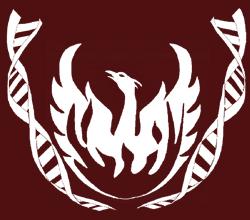 Phoenix Undergraduate Biology ClubBoard Member Application 2012-2013__________________________________________Full Name: 				Year in College:  Major:	                              Email Address: Which position are you applying for? General Board MemberTreasurerSecretaryPublicity ChairFundraising ChairDirector of Event Planning__________________________________________Why are you qualified for this position? Please list relevant experiences relating to the position you are applying for. What are your other extracurricular commitments this quarter?__________________________________________Board members must attend a weekly board meeting as well as the majority (if not all) of the events organized by Phoenix. The current meeting time is Wednesdays at 8:00PM (may be subject to change). Can you meet these time commitments?     Y       N